Lekcja 	11.05.2020Temat: Powtórzenie wiadomościPowtórz sobie wiadomości:Budynki w mieście w j. niemieckimOkreślanie kierunku w j. niemieckimŚrodki lokomocji w j. niemieckimKraje niemieckojęzyczneLandy w Niemczech Sklepy w j. niemieckimLekcja		12.05.2020Temat: Test sprawdzający wiadomościRozwiąż testZaznacz prawidłową odpowiedź – der Bahnoh to:BibliotekaDworzec kolejowyAptekaOkreśl kierunki w języku niemieckim:Prost …………………..Proszę iść w prawo ……………………….Przez most ………………………………..Zaznacz prawidłową odpowiedź – statek to:Das AutoDer Schiffdie Straßenbahn  co oznacza ten znak  zaznacz prawidłową odpowiedź: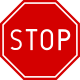 Hier darf man nicht einfahrenHier muss man haltenhier muss man nach links Fahremco oznacza skrót DACHL  - opisz………………………………………………………………………………………………………………………………………………………….……………………………………………………………………………Zaznacz prawidłową odpowiedź – ile landów mają Niemcy151617Przetłumacz na język niemieckiDer Blumenladen…………………………..Die Buchhandlung……………………………Der Musikladen………………………………Lekcja		14.05.2020Temat: Korrektur – poprawa testu sprawdzajacegoRozwiązane zadania proszę przesłać na emalia: bogumilaszt@gmail.comDrodzy  rodzice - proszę przypilnować dziecko, aby zadania zostały zrobione i proszę pomóc i zachęcić dziecko do jego wykonania. 